„Ich bin mit euch alle Tage bis zum Ende der Welt“Christi Himmelfahrt  - Evangelium Mt 28,16-20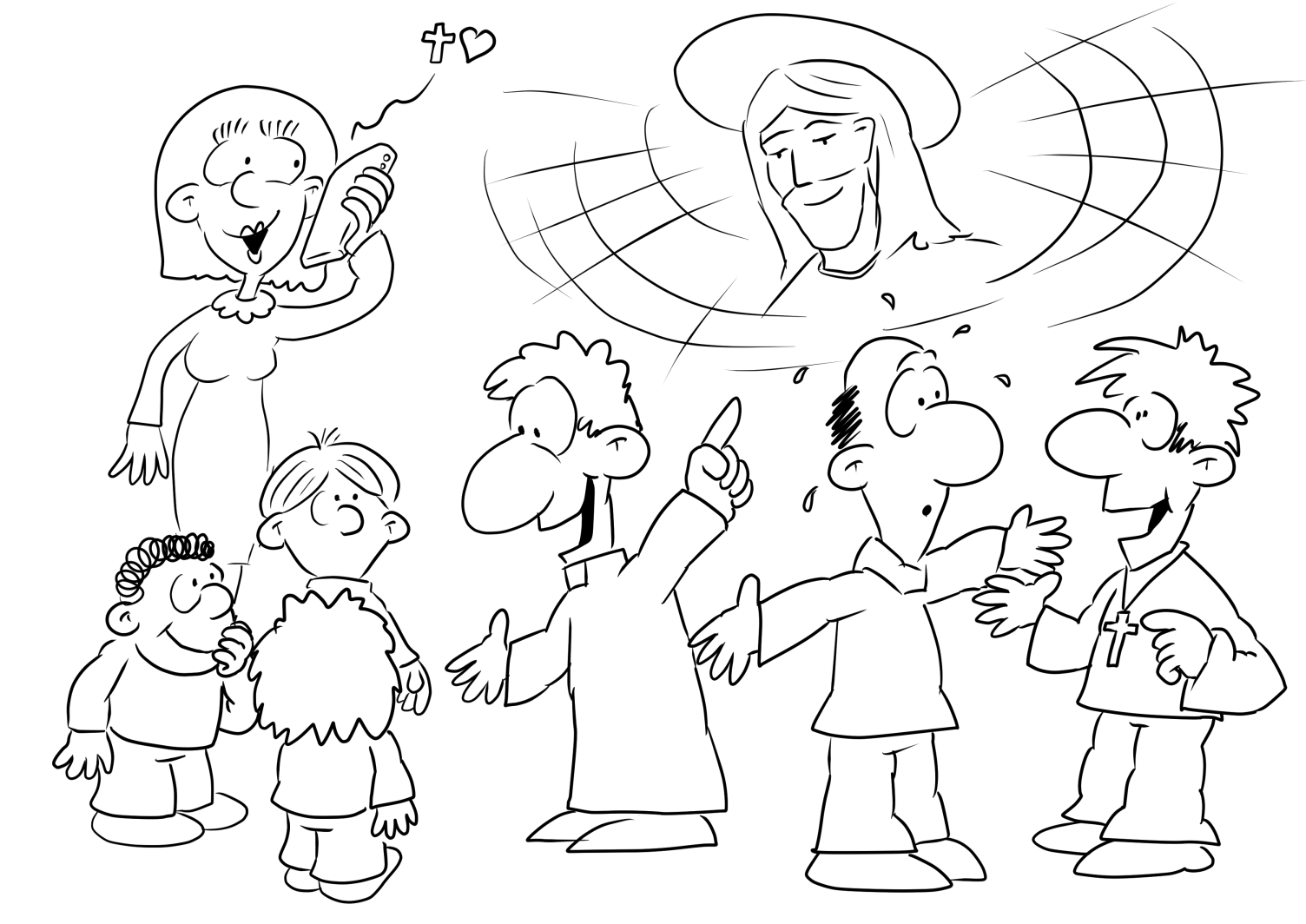 ©Seelsorgeraum Westliche Salzstraße